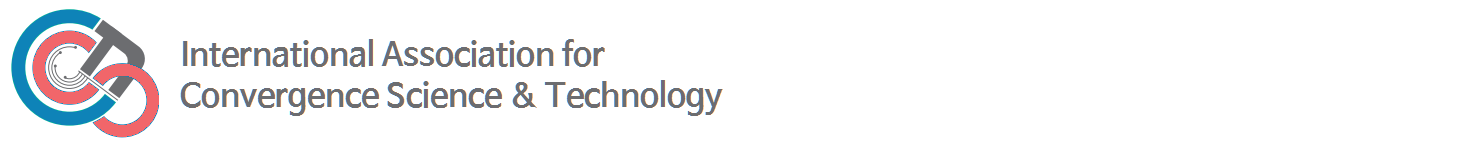 ICCT is the first and comprehensive international conference on the various aspects of culture technology and its applications. ICCT 2022 will provide a chance for academic and industry professionals to discuss recent progress in the area of cultural technology. The goal of this conference is to bring together the researchers from academic and industry to share ideas, works, problems and solutions related to the multi-faced aspects of culture technology. Authors are invited to submit original papers and works in all areas related to culture technologies and their applications. The ICCT 2018 meeting will be held in ChiangMai Thailand, and is hosted by the Chiang Mai University. The conference Organizing Committee solicits proposals for organizing and hosting sessions. Prospective session chairs should submit a one-page description for organizing a session, which should include at least the following items:Session title – A brief title that reflects the content of the sessionSummary – A description of the session and its relevance to the conference theme and session title. It should mention the session’s aims, topics it will cover. The proposed session should not be overly general but also not overly specialized thus to attract a wider audience.Session Chairs Info – A short biography and contact information (name, affiliation, e-mail address, website) of each of the Session OrganizersA short description on the means of advertisement for the SessionPlease submit your proposal through e-mail at dongkyun@knu.ac.kr In case of any problems, please e-mail your questions to:Dongkyun Kim (dongkyun@knu.ac.kr) 